Course:Course:ADVANCED ОPERATIONS RESEARCH METHODSADVANCED ОPERATIONS RESEARCH METHODSADVANCED ОPERATIONS RESEARCH METHODSADVANCED ОPERATIONS RESEARCH METHODSADVANCED ОPERATIONS RESEARCH METHODSADVANCED ОPERATIONS RESEARCH METHODSADVANCED ОPERATIONS RESEARCH METHODSADVANCED ОPERATIONS RESEARCH METHODSADVANCED ОPERATIONS RESEARCH METHODSCourse id:Course id:ADVANCED ОPERATIONS RESEARCH METHODSADVANCED ОPERATIONS RESEARCH METHODSADVANCED ОPERATIONS RESEARCH METHODSADVANCED ОPERATIONS RESEARCH METHODSADVANCED ОPERATIONS RESEARCH METHODSADVANCED ОPERATIONS RESEARCH METHODSADVANCED ОPERATIONS RESEARCH METHODSADVANCED ОPERATIONS RESEARCH METHODSADVANCED ОPERATIONS RESEARCH METHODSNumber of ECTS: 6Number of ECTS: 6ADVANCED ОPERATIONS RESEARCH METHODSADVANCED ОPERATIONS RESEARCH METHODSADVANCED ОPERATIONS RESEARCH METHODSADVANCED ОPERATIONS RESEARCH METHODSADVANCED ОPERATIONS RESEARCH METHODSADVANCED ОPERATIONS RESEARCH METHODSADVANCED ОPERATIONS RESEARCH METHODSADVANCED ОPERATIONS RESEARCH METHODSADVANCED ОPERATIONS RESEARCH METHODSTeacher:Teacher:Bojan SrdjevicBojan SrdjevicBojan SrdjevicBojan SrdjevicBojan SrdjevicBojan SrdjevicBojan SrdjevicBojan SrdjevicBojan SrdjevicCourse statusCourse statusElectiveElectiveElectiveElectiveElectiveElectiveElectiveElectiveElectiveNumber of active teaching classes (weekly)Number of active teaching classes (weekly)Number of active teaching classes (weekly)Number of active teaching classes (weekly)Number of active teaching classes (weekly)Number of active teaching classes (weekly)Number of active teaching classes (weekly)Number of active teaching classes (weekly)Number of active teaching classes (weekly)Number of active teaching classes (weekly)Number of active teaching classes (weekly)Lectures: 2Lectures: 2Practical classes: 2Practical classes: 2Practical classes: 2Other teaching types:Other teaching types:Study research work:Study research work:Other classes:Other classes:Precondition coursesPrecondition coursesNoneNoneNoneNoneNoneNoneNoneNoneNoneEducational goalUnderstanding and an introduction to standard and advanced operations research methods, methodologies and software.Educational goalUnderstanding and an introduction to standard and advanced operations research methods, methodologies and software.Educational goalUnderstanding and an introduction to standard and advanced operations research methods, methodologies and software.Educational goalUnderstanding and an introduction to standard and advanced operations research methods, methodologies and software.Educational goalUnderstanding and an introduction to standard and advanced operations research methods, methodologies and software.Educational goalUnderstanding and an introduction to standard and advanced operations research methods, methodologies and software.Educational goalUnderstanding and an introduction to standard and advanced operations research methods, methodologies and software.Educational goalUnderstanding and an introduction to standard and advanced operations research methods, methodologies and software.Educational goalUnderstanding and an introduction to standard and advanced operations research methods, methodologies and software.Educational goalUnderstanding and an introduction to standard and advanced operations research methods, methodologies and software.Educational goalUnderstanding and an introduction to standard and advanced operations research methods, methodologies and software.Educational outcomesOn successful completion of this subject, the students should: a) have acquired understanding of importance to use advanced operations  research methods and software in agriculture and water sector; b) have acquired basic knowledge of a number of methods and tools in linear programming, dynamic programming, networks and else; c) be able to identify suitable methods and tools for solving allocation and selection problems; d) be able to critically assess research results; e) improve skills for independent learning, reporting and presentation; f) improve IT skills.Educational outcomesOn successful completion of this subject, the students should: a) have acquired understanding of importance to use advanced operations  research methods and software in agriculture and water sector; b) have acquired basic knowledge of a number of methods and tools in linear programming, dynamic programming, networks and else; c) be able to identify suitable methods and tools for solving allocation and selection problems; d) be able to critically assess research results; e) improve skills for independent learning, reporting and presentation; f) improve IT skills.Educational outcomesOn successful completion of this subject, the students should: a) have acquired understanding of importance to use advanced operations  research methods and software in agriculture and water sector; b) have acquired basic knowledge of a number of methods and tools in linear programming, dynamic programming, networks and else; c) be able to identify suitable methods and tools for solving allocation and selection problems; d) be able to critically assess research results; e) improve skills for independent learning, reporting and presentation; f) improve IT skills.Educational outcomesOn successful completion of this subject, the students should: a) have acquired understanding of importance to use advanced operations  research methods and software in agriculture and water sector; b) have acquired basic knowledge of a number of methods and tools in linear programming, dynamic programming, networks and else; c) be able to identify suitable methods and tools for solving allocation and selection problems; d) be able to critically assess research results; e) improve skills for independent learning, reporting and presentation; f) improve IT skills.Educational outcomesOn successful completion of this subject, the students should: a) have acquired understanding of importance to use advanced operations  research methods and software in agriculture and water sector; b) have acquired basic knowledge of a number of methods and tools in linear programming, dynamic programming, networks and else; c) be able to identify suitable methods and tools for solving allocation and selection problems; d) be able to critically assess research results; e) improve skills for independent learning, reporting and presentation; f) improve IT skills.Educational outcomesOn successful completion of this subject, the students should: a) have acquired understanding of importance to use advanced operations  research methods and software in agriculture and water sector; b) have acquired basic knowledge of a number of methods and tools in linear programming, dynamic programming, networks and else; c) be able to identify suitable methods and tools for solving allocation and selection problems; d) be able to critically assess research results; e) improve skills for independent learning, reporting and presentation; f) improve IT skills.Educational outcomesOn successful completion of this subject, the students should: a) have acquired understanding of importance to use advanced operations  research methods and software in agriculture and water sector; b) have acquired basic knowledge of a number of methods and tools in linear programming, dynamic programming, networks and else; c) be able to identify suitable methods and tools for solving allocation and selection problems; d) be able to critically assess research results; e) improve skills for independent learning, reporting and presentation; f) improve IT skills.Educational outcomesOn successful completion of this subject, the students should: a) have acquired understanding of importance to use advanced operations  research methods and software in agriculture and water sector; b) have acquired basic knowledge of a number of methods and tools in linear programming, dynamic programming, networks and else; c) be able to identify suitable methods and tools for solving allocation and selection problems; d) be able to critically assess research results; e) improve skills for independent learning, reporting and presentation; f) improve IT skills.Educational outcomesOn successful completion of this subject, the students should: a) have acquired understanding of importance to use advanced operations  research methods and software in agriculture and water sector; b) have acquired basic knowledge of a number of methods and tools in linear programming, dynamic programming, networks and else; c) be able to identify suitable methods and tools for solving allocation and selection problems; d) be able to critically assess research results; e) improve skills for independent learning, reporting and presentation; f) improve IT skills.Educational outcomesOn successful completion of this subject, the students should: a) have acquired understanding of importance to use advanced operations  research methods and software in agriculture and water sector; b) have acquired basic knowledge of a number of methods and tools in linear programming, dynamic programming, networks and else; c) be able to identify suitable methods and tools for solving allocation and selection problems; d) be able to critically assess research results; e) improve skills for independent learning, reporting and presentation; f) improve IT skills.Educational outcomesOn successful completion of this subject, the students should: a) have acquired understanding of importance to use advanced operations  research methods and software in agriculture and water sector; b) have acquired basic knowledge of a number of methods and tools in linear programming, dynamic programming, networks and else; c) be able to identify suitable methods and tools for solving allocation and selection problems; d) be able to critically assess research results; e) improve skills for independent learning, reporting and presentation; f) improve IT skills.Course contentIntroduction. Terminology (Glossary) and classifications. Linear,  nonlinear and dynamic programming. Modeling and solving optimization problems.  Standrad techniques in operations research. Advanced techniques in operations research. Resources allocation. Network models and algorithms.  Software. Global and local search. Evolution genetic) algorithms, tabbo search, simulated annealing. Course contentIntroduction. Terminology (Glossary) and classifications. Linear,  nonlinear and dynamic programming. Modeling and solving optimization problems.  Standrad techniques in operations research. Advanced techniques in operations research. Resources allocation. Network models and algorithms.  Software. Global and local search. Evolution genetic) algorithms, tabbo search, simulated annealing. Course contentIntroduction. Terminology (Glossary) and classifications. Linear,  nonlinear and dynamic programming. Modeling and solving optimization problems.  Standrad techniques in operations research. Advanced techniques in operations research. Resources allocation. Network models and algorithms.  Software. Global and local search. Evolution genetic) algorithms, tabbo search, simulated annealing. Course contentIntroduction. Terminology (Glossary) and classifications. Linear,  nonlinear and dynamic programming. Modeling and solving optimization problems.  Standrad techniques in operations research. Advanced techniques in operations research. Resources allocation. Network models and algorithms.  Software. Global and local search. Evolution genetic) algorithms, tabbo search, simulated annealing. Course contentIntroduction. Terminology (Glossary) and classifications. Linear,  nonlinear and dynamic programming. Modeling and solving optimization problems.  Standrad techniques in operations research. Advanced techniques in operations research. Resources allocation. Network models and algorithms.  Software. Global and local search. Evolution genetic) algorithms, tabbo search, simulated annealing. Course contentIntroduction. Terminology (Glossary) and classifications. Linear,  nonlinear and dynamic programming. Modeling and solving optimization problems.  Standrad techniques in operations research. Advanced techniques in operations research. Resources allocation. Network models and algorithms.  Software. Global and local search. Evolution genetic) algorithms, tabbo search, simulated annealing. Course contentIntroduction. Terminology (Glossary) and classifications. Linear,  nonlinear and dynamic programming. Modeling and solving optimization problems.  Standrad techniques in operations research. Advanced techniques in operations research. Resources allocation. Network models and algorithms.  Software. Global and local search. Evolution genetic) algorithms, tabbo search, simulated annealing. Course contentIntroduction. Terminology (Glossary) and classifications. Linear,  nonlinear and dynamic programming. Modeling and solving optimization problems.  Standrad techniques in operations research. Advanced techniques in operations research. Resources allocation. Network models and algorithms.  Software. Global and local search. Evolution genetic) algorithms, tabbo search, simulated annealing. Course contentIntroduction. Terminology (Glossary) and classifications. Linear,  nonlinear and dynamic programming. Modeling and solving optimization problems.  Standrad techniques in operations research. Advanced techniques in operations research. Resources allocation. Network models and algorithms.  Software. Global and local search. Evolution genetic) algorithms, tabbo search, simulated annealing. Course contentIntroduction. Terminology (Glossary) and classifications. Linear,  nonlinear and dynamic programming. Modeling and solving optimization problems.  Standrad techniques in operations research. Advanced techniques in operations research. Resources allocation. Network models and algorithms.  Software. Global and local search. Evolution genetic) algorithms, tabbo search, simulated annealing. Course contentIntroduction. Terminology (Glossary) and classifications. Linear,  nonlinear and dynamic programming. Modeling and solving optimization problems.  Standrad techniques in operations research. Advanced techniques in operations research. Resources allocation. Network models and algorithms.  Software. Global and local search. Evolution genetic) algorithms, tabbo search, simulated annealing. Teaching methodsConsultations. In case there are sufficient students(4+) lectures and exercises will be organized. Students will accomplish a semester project and present results in oral and in writing. The semster project counts for 60% of the final grade. The final grade is oral and counts for 40%. The lectures are held in English. Retake exams may be oral only.Teaching methodsConsultations. In case there are sufficient students(4+) lectures and exercises will be organized. Students will accomplish a semester project and present results in oral and in writing. The semster project counts for 60% of the final grade. The final grade is oral and counts for 40%. The lectures are held in English. Retake exams may be oral only.Teaching methodsConsultations. In case there are sufficient students(4+) lectures and exercises will be organized. Students will accomplish a semester project and present results in oral and in writing. The semster project counts for 60% of the final grade. The final grade is oral and counts for 40%. The lectures are held in English. Retake exams may be oral only.Teaching methodsConsultations. In case there are sufficient students(4+) lectures and exercises will be organized. Students will accomplish a semester project and present results in oral and in writing. The semster project counts for 60% of the final grade. The final grade is oral and counts for 40%. The lectures are held in English. Retake exams may be oral only.Teaching methodsConsultations. In case there are sufficient students(4+) lectures and exercises will be organized. Students will accomplish a semester project and present results in oral and in writing. The semster project counts for 60% of the final grade. The final grade is oral and counts for 40%. The lectures are held in English. Retake exams may be oral only.Teaching methodsConsultations. In case there are sufficient students(4+) lectures and exercises will be organized. Students will accomplish a semester project and present results in oral and in writing. The semster project counts for 60% of the final grade. The final grade is oral and counts for 40%. The lectures are held in English. Retake exams may be oral only.Teaching methodsConsultations. In case there are sufficient students(4+) lectures and exercises will be organized. Students will accomplish a semester project and present results in oral and in writing. The semster project counts for 60% of the final grade. The final grade is oral and counts for 40%. The lectures are held in English. Retake exams may be oral only.Teaching methodsConsultations. In case there are sufficient students(4+) lectures and exercises will be organized. Students will accomplish a semester project and present results in oral and in writing. The semster project counts for 60% of the final grade. The final grade is oral and counts for 40%. The lectures are held in English. Retake exams may be oral only.Teaching methodsConsultations. In case there are sufficient students(4+) lectures and exercises will be organized. Students will accomplish a semester project and present results in oral and in writing. The semster project counts for 60% of the final grade. The final grade is oral and counts for 40%. The lectures are held in English. Retake exams may be oral only.Teaching methodsConsultations. In case there are sufficient students(4+) lectures and exercises will be organized. Students will accomplish a semester project and present results in oral and in writing. The semster project counts for 60% of the final grade. The final grade is oral and counts for 40%. The lectures are held in English. Retake exams may be oral only.Teaching methodsConsultations. In case there are sufficient students(4+) lectures and exercises will be organized. Students will accomplish a semester project and present results in oral and in writing. The semster project counts for 60% of the final grade. The final grade is oral and counts for 40%. The lectures are held in English. Retake exams may be oral only.Knowledge evaluation (maximum 100 points)Knowledge evaluation (maximum 100 points)Knowledge evaluation (maximum 100 points)Knowledge evaluation (maximum 100 points)Knowledge evaluation (maximum 100 points)Knowledge evaluation (maximum 100 points)Knowledge evaluation (maximum 100 points)Knowledge evaluation (maximum 100 points)Knowledge evaluation (maximum 100 points)Knowledge evaluation (maximum 100 points)Knowledge evaluation (maximum 100 points)Pre-examination obligationsPre-examination obligationsPre-examination obligationsMandatoryPointsPointsFinal examFinal examMandatoryMandatoryPointsSemester projectSemester projectSemester projectYes6060OralOralYesYes40Literature Literature Literature Literature Literature Literature Literature Literature Literature Literature Literature Ord.AuthorAuthorTitleTitleTitlePublisherPublisherPublisherPublisherYear1.Srdjevic B.Srdjevic B.Systems Analysis Methods in Engineering With Extensions in Environmental EngineeringSystems Analysis Methods in Engineering With Extensions in Environmental EngineeringSystems Analysis Methods in Engineering With Extensions in Environmental EngineeringFederal University of Bahia, Salvador, Brazil. (Lecturing Notes)Federal University of Bahia, Salvador, Brazil. (Lecturing Notes)Federal University of Bahia, Salvador, Brazil. (Lecturing Notes)Federal University of Bahia, Salvador, Brazil. (Lecturing Notes)20032.Matthew GalatiMatthew GalatiIntroduction to Operations  Researchhttp://coral.ie.lehigh.edu/~magh/present/stetson01.pdf magh@lehigh.eduIntroduction to Operations  Researchhttp://coral.ie.lehigh.edu/~magh/present/stetson01.pdf magh@lehigh.eduIntroduction to Operations  Researchhttp://coral.ie.lehigh.edu/~magh/present/stetson01.pdf magh@lehigh.eduDepartment of Industrial and Systems Engineering, Lehigh University, Service PartsSolutions, IBM CorporationDepartment of Industrial and Systems Engineering, Lehigh University, Service PartsSolutions, IBM CorporationDepartment of Industrial and Systems Engineering, Lehigh University, Service PartsSolutions, IBM CorporationDepartment of Industrial and Systems Engineering, Lehigh University, Service PartsSolutions, IBM CorporationAccessed 20153.Internet sources (articles, reports, presentations).Internet sources (articles, reports, presentations).Internet sources (articles, reports, presentations).Internet sources (articles, reports, presentations).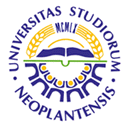 UNIVERSITY OF NOVI SADFACULTY OF AGRICULTURE 21000 NOVI SAD, TRG DOSITEJA OBRADOVIĆA 8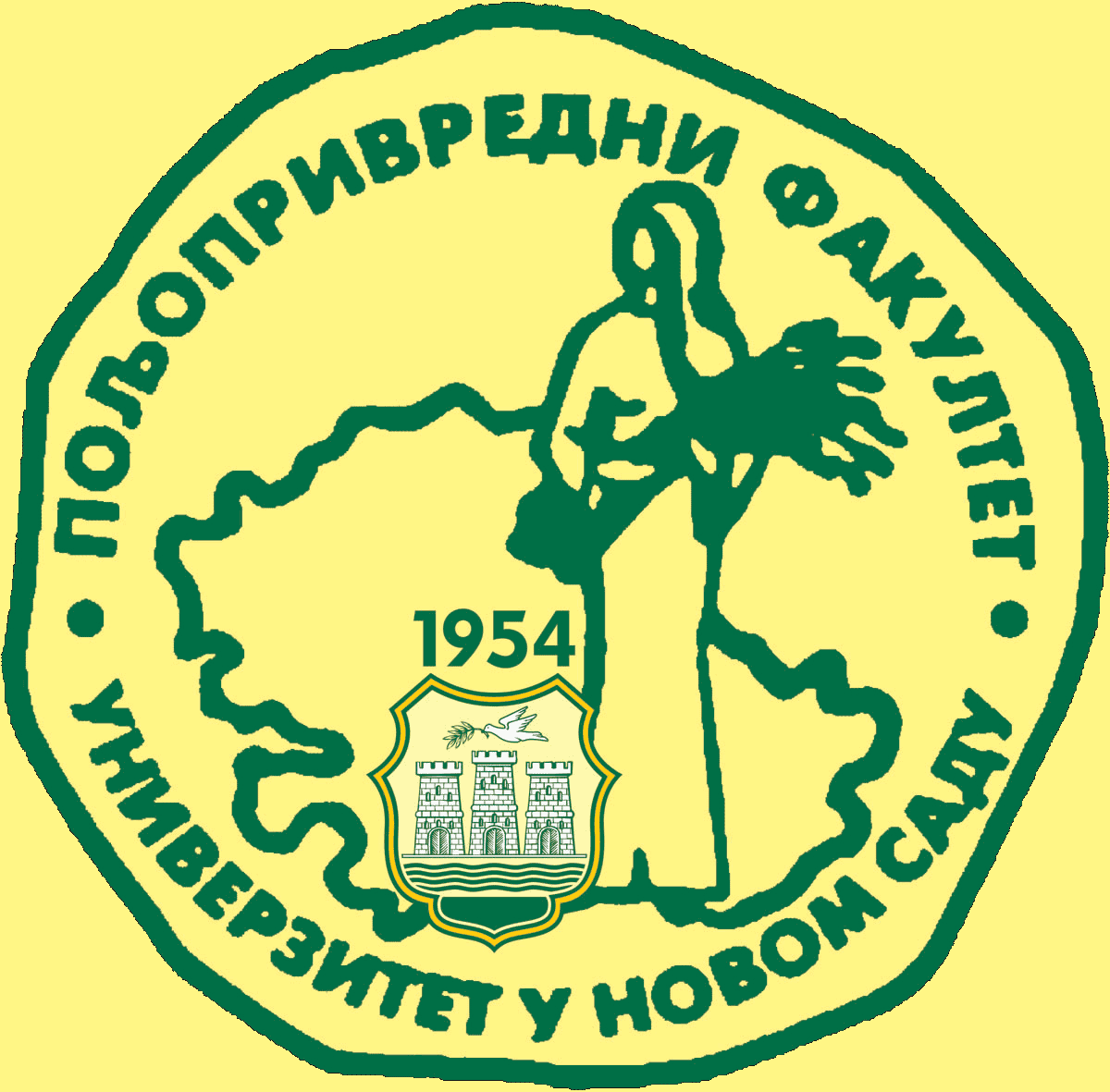 Study Programme AccreditationMASTER ACADEMIC STUDIES                               WATER MANAGEMENTTable 5.2 Course specificationTable 5.2 Course specificationTable 5.2 Course specification